*Mandatory Information*Use the Latin Alphabet*VENDOR INFORMATIONCompany name: The legal name of the company/organization. Acronyms can be included in the name.Family name/ Given name: Name and first name must be complete and the same as the Identification document.Address: The complete physical and postal address or PO box depending on the practice in the country. PO box is not accepted for vendors in the USA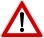 Tax code 1/ Tax code 2: Only to be provided if required. Telephone Numbers    : To be provided without the country prefix. BANK INFORMATIONBank Name: The official name of the banking institution and the acronym (e.g. HSBC – Hong Kong & Shanghai Banking Corporation). Bank Agency Name: The name of the bank branch. Bank Country: Country in which the vendor’s bank is located. Bank Agency Address and city: Complete address of the bank.SWIFT: SWIFT/BIC code is mandatory irrespective of the bank location.IBAN: For IBAN mandatory countries only. Bank number and branch code: Mandatory for the following countries:*Australia*New Zealand*Canada *South Africa.ACH, automatic clearing house: Mandatory for payments to USA only.Account holder name: Complete name of the account holder must be provided as it appears on the bank document.Account currency: The bank account currency.Payment currency: The currency in which the payment is made.Additional banking information: e.g.: 	*ACH for the USA*Correspondent and Intermediary bankATTACHED DOCUMENTSFor Company/ organization a registration document Official registration document OrSigned letter of justification of non-registration. In case of small companies with no official registration in their respective countries.Bank document should indicate the following information:Bank name Account holder name Account numbere.g.: cancelled crossed cheque, a RIB, a bank statement…*These documents should be either in French or in English. If the document is in a different language, the original document should be with its translation should be provided.*General information    (PLEASE USE CAPITAL LETTERS)General information    (PLEASE USE CAPITAL LETTERS)Vendor type* :Company / Organization name* :House Number :Street name* : (or PO box)Street name 2 :Street name 3 :Postal Code* : (“0000“ If postal code inapplicable in your country)City* :Country of residence* :Telephone : (without country prefix)Mobile phone : (without country prefix)Fax : (without country prefix)Contact Email* :Email for payment advice : (if different from contact email)VariousVariousLanguage of correspondence* :Tax Code 1 / Tax Code 2 :        /       Payment currency* :Bank InformationBank InformationBank country* :Bank name* :Bank agency name* :Agency address* :Bank City and Postal code* :SWIFT code* :Bank account Number* :Bank number :Branch code:IBAN : (if applicable in your country)  Control Key : (if applicable in your country)  Account holder name* :Account currency* :Additional banking information : (ACH for Bank in USA, Correspondent and  Intermediary Bank)Please attached mandatory supporting documents :	Copy of the identification document (e.g: ID card or Company Certification)	Copy of a bank document	I confirm that the information given in this form is true, complete and accurate. An official bank document is mandatory:  An Identification Document is mandatory: